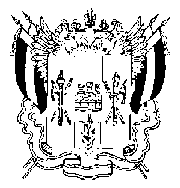 ТЕРРИТОРИАЛЬНАЯ ИЗБИРАТЕЛЬНАЯ КОМИССИЯГ. ТАГАНРОГАПОСТАНОВЛЕНИЕ15 августа 2015г.							                          №  14 - 3г. ТаганрогОб утверждении количественного состава участковой комиссии  избирательного  участка № 2623 г. Таганрога.В соответствии со статьями  26, 27 Федерального закона от 12.06.2002г. № 67-ФЗ «Об основных гарантиях избирательных прав и права на участие в референдуме граждан Российской Федерации», постановлением Территориальной избирательной комиссии  от 16.08.2016г. № 14-1  «Об образовании избирательных участков в местах временного пребывания избирателей на выборах депутатов Государственной Думы Федерального Собрания Российской Федерации седьмого созыва», изучив Методические рекомендации о порядке формирования территориальных  избирательных комиссий, избирательных комиссий муниципальных образований, окружных и участковых избирательных комиссий» утвержденные постановлением ЦИК РФ от 17.02.2010г № 192/1337-5,  Территориальная избирательная комиссияПОСТАНОВИЛА:1. Сформировать участковую комиссию избирательного участка               № 2623 города Таганрога в месте временного пребывания избирателей   ФКУ СИЗО-2 ГУФСИН России по Ростовской области в количестве 7 членов комиссии с правом решающего голоса.
2. Разместить настоящее постановление на официальном сайте Территориальной избирательной комиссии г. Таганрога в информационно-телекоммуникационной сети «Интернет».3. Контроль за исполнением настоящего постановления возложить на председателя  Территориальной избирательной комиссии г. Таганрога
М.А. Дмитриева.Председатель комиссии						      М.А. ДмитриевСекретарь комиссии							      Т.А. Токарева  